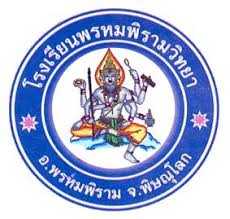 ใบสมัครเข้าเรียนต่อชั้นมัธยมศึกษาปีที่ 1
โรงเรียนพรหมพิรามวิทยา(สพม.39) อำเภอพรหมพิราม จังหวัดพิษณุโลกเลขประจำตัวประชาชน  -  -  -  - คำนำหน้าชื่อ		ชื่อ				นามสกุล			เพศ	   	   เกิด วันที่	เดือน			พ.ศ.25	       นับถือศาสนา	      เชื้อชาติ		      	               
สัญชาติ	 	     หมูโลหิต	      	      ความพิการ(ถ้ามี) 	      	      	      	      	      	      
อยู่บ้านเลขที่	      หมู่ที่	      ชื่อหมู่บ้าน	      	      ตำบล	      	      	      	      อำเภอ	      	      จังหวัด	      	      รหัสไปรษณีย์	      	โทรศัพท์มือถือ	      	      	       ชื่อ-สกุล บิดา(พ่อ) 	      	      	      อาชีพ	      	      โทรศัพท์มือถือ	      	      	 
ชื่อ-สกุล มารดา(แม่) 	      	      	      อาชีพ	      	      โทรศัพท์มือถือ	      	      	           สำเร็จการศึกษา หรือ กำลังศึกษาอยู่ชั้นประถมศึกษาปีที่ 6 
จากโรงเรียน	      	      	      	      	      	      ตำบล	      	      	    		  อำเภอ	      	      	      	      	      	      จังหวัด	      	      	      	      	      	      ลงชื่อผู้สมัครเรียน     		 	      	  
             (	      	                            )   
    ยื่นใบสมัคร วันที่         เดือน มีนาคม 2563_______________________________________________________________________สำหรับเจ้าหน้าที่ ตรวจสอบหลักฐาน ระเบียนแสดงผลการเรียน(ปพ.1) หรือ ใบรับรองการศึกษา(ปพ.7)  สำเนาใบสูติบัตร(ใบแจ้งการเกิด) สำเนาทะเบียนบ้าน  บิดา(พ่อ)   มารดา(แม่)   ผู้ปกครอง รูปถ่าย 1.5 นิ้ว จำนวน 2 รูป____________________________________________________________________                   บัตรประจำตัวผู้สมัครเข้าเรียนต่อชั้นมัธยมศึกษาปีที่ 1
                    โรงเรียนพรหมพิรามวิทยา(สพม.39) อำเภอพรหมพิราม จังหวัดพิษณุโลก		เลขที่ผู้สมัคร	 	              ห้องสอบที่	                     	คำนำหน้าชื่อ		ชื่อ				นามสกุล			สำเร็จการศึกษาจากโรงเรียน	      	      	      	      จังหวัด		      	      - หน้า 2 -1.ความสามารถพิเศษ/ผลงานดีเด่นที่ผ่านมา(ถ้ามี)
   1.1.ด้านกีฬา – กรีฑา ประเภท									
         ผลงานสูงสุด ระดับ กลุ่มโรงเรียน  อำเภอ  จังหวัด  เขตพื้นที่  ภาคเหนือ  ประเทศ   1.2.ด้านศิลปะ ประเภท										
         ผลงานสูงสุด ระดับ กลุ่มโรงเรียน  อำเภอ  จังหวัด  เขตพื้นที่  ภาคเหนือ  ประเทศ   1.3.ด้านดนตรี ประเภท										
         ผลงานสูงสุด ระดับ กลุ่มโรงเรียน  อำเภอ  จังหวัด  เขตพื้นที่  ภาคเหนือ  ประเทศ   1.4.ด้านนาฏศิลป์ ประเภท										
         ผลงานสูงสุด ระดับ กลุ่มโรงเรียน  อำเภอ  จังหวัด  เขตพื้นที่  ภาคเหนือ  ประเทศ   1.5.ด้านวิชาการ ประเภท										
         ผลงานสูงสุด ระดับ กลุ่มโรงเรียน  อำเภอ  จังหวัด  เขตพื้นที่  ภาคเหนือ  ประเทศ   1.6.ด้านอื่นๆ ประเภท										
         ผลงานสูงสุด ระดับ กลุ่มโรงเรียน  อำเภอ  จังหวัด  เขตพื้นที่  ภาคเหนือ  ประเทศ2.ถ้าเป็นกรณีฐานะทางบ้านขาดแคลนทุนทรัพย์นอกจากงบประมาณจากรัฐช่วยเหลือ   1.ค่าแบบเรียน	2.ค่าวัสดุการเรียน    3.ค่าเครื่องแบบนักเรียน     4.ค่ากิจกรรมพัฒนาผู้เรียน   ต้องการความช่วยเหลือเพิ่มเติมอื่นๆ ดังนี้ (เลือกได้มากกว่า 1 ข้อ)
   	 ทุนการศึกษา		 ค่ารถรับ-ส่ง		 ค่าอาหารกลางวัน ยกเว้นค่าเทอม		 อื่นๆ(โปรดระบุ) 						ลงชื่อ					นักเรียนผู้สมัคร
ลงชื่อ					บิดา/มารดา/ผู้ปกครอง        วันที่         มีนาคม พ.ศ. 2563ใบสมัครเข้าเรียนต่อชั้นมัธยมศึกษาปีที่ 4
โรงเรียนพรหมพิรามวิทยา(สพม.39) อำเภอพรหมพิราม จังหวัดพิษณุโลกเลขประจำตัวประชาชน  -  -  -  - คำนำหน้าชื่อ		ชื่อ				นามสกุล			เพศ	   	   เกิด วันที่	เดือน			พ.ศ.25	       นับถือศาสนา	      เชื้อชาติ		      	               
สัญชาติ	 	     หมูโลหิต	      	      ความพิการ(ถ้ามี) 	      	      	      	      	      	      
อยู่บ้านเลขที่	      หมู่ที่	      ชื่อหมู่บ้าน	      	      ตำบล	      	      	      	      อำเภอ	      	      จังหวัด	      	      รหัสไปรษณีย์	      	โทรศัพท์มือถือ	      	      	       ชื่อ-สกุล บิดา(พ่อ) 	      	      	      อาชีพ	      	      โทรศัพท์มือถือ	      	      	 
ชื่อ-สกุล มารดา(แม่) 	      	      	      อาชีพ	      	      โทรศัพท์มือถือ	      	      	           สำเร็จการศึกษา หรือ กำลังศึกษาอยู่ชั้นมัธยมศึกษาปีที่ 3 
จากโรงเรียน	      	      	      	      	      	      ตำบล	      	      	    		  อำเภอ	      	      	      	      	      	      จังหวัด	      	      	      	      	      	      ลงชื่อผู้สมัครเรียน     		 	      	  
             (	      	                            )   
    ยื่นใบสมัคร วันที่         เดือน มีนาคม 2563_______________________________________________________________________สำหรับเจ้าหน้าที่ ตรวจสอบหลักฐาน ระเบียนแสดงผลการเรียน(ปพ.1) หรือ ใบรับรองการศึกษา(ปพ.7)  สำเนาใบสูติบัตร(ใบแจ้งการเกิด)สำเนาทะเบียนบ้าน  บิดา(พ่อ)   มารดา(แม่)   ผู้ปกครอง รูปถ่าย 1.5 นิ้ว จำนวน 2 รูป____________________________________________________________________                   บัตรประจำตัวผู้สมัครเข้าเรียนต่อชั้นมัธยมศึกษาปีที่ 4
                    โรงเรียนพรหมพิรามวิทยา(สพม.39) อำเภอพรหมพิราม จังหวัดพิษณุโลก		เลขที่ผู้สมัคร	 	              ห้องสอบที่	                     	คำนำหน้าชื่อ		ชื่อ				นามสกุล			สำเร็จการศึกษาจากโรงเรียน	      	      	      	      จังหวัด		      	      - หน้า 2 -1.ความสามารถพิเศษ/ผลงานดีเด่นที่ผ่านมา(ถ้ามี)
   1.1.ด้านกีฬา – กรีฑา ประเภท									
         ผลงานสูงสุด ระดับ กลุ่มโรงเรียน  อำเภอ  จังหวัด  เขตพื้นที่  ภาคเหนือ  ประเทศ   1.2.ด้านศิลปะ ประเภท										
         ผลงานสูงสุด ระดับ กลุ่มโรงเรียน  อำเภอ  จังหวัด  เขตพื้นที่  ภาคเหนือ  ประเทศ   1.3.ด้านดนตรี ประเภท										
         ผลงานสูงสุด ระดับ กลุ่มโรงเรียน  อำเภอ  จังหวัด  เขตพื้นที่  ภาคเหนือ  ประเทศ   1.4.ด้านนาฏศิลป์ ประเภท										
         ผลงานสูงสุด ระดับ กลุ่มโรงเรียน  อำเภอ  จังหวัด  เขตพื้นที่  ภาคเหนือ  ประเทศ   1.5.ด้านวิชาการ ประเภท										
         ผลงานสูงสุด ระดับ กลุ่มโรงเรียน  อำเภอ  จังหวัด  เขตพื้นที่  ภาคเหนือ  ประเทศ   1.6.ด้านอื่นๆ ประเภท										
         ผลงานสูงสุด ระดับ กลุ่มโรงเรียน  อำเภอ  จังหวัด  เขตพื้นที่  ภาคเหนือ  ประเทศ2.ถ้าเป็นกรณีฐานะทางบ้านขาดแคลนทุนทรัพย์นอกจากงบประมาณจากรัฐช่วยเหลือ   1.ค่าแบบเรียน	2.ค่าวัสดุการเรียน    3.ค่าเครื่องแบบนักเรียน     4.ค่ากิจกรรมพัฒนาผู้เรียน   ต้องการความช่วยเหลือเพิ่มเติมอื่นๆ ดังนี้ (เลือกได้มากกว่า 1 ข้อ)
   	 ทุนการศึกษา		 ค่ารถรับ-ส่ง		 ค่าอาหารกลางวัน ยกเว้นค่าเทอม		 อื่นๆ(โปรดระบุ) 						ลงชื่อ					นักเรียนผู้สมัคร
ลงชื่อ					บิดา/มารดา/ผู้ปกครอง        วันที่         มีนาคม พ.ศ. 2563